Rozpočtové opatření č. 10/2022Schválené Radou města Klimkovice dne 8. 6. 2022Rada města Klimkovice  s c h v a l u j e  úpravu rozpočtu pro rok 2022 - rozpočtové opatření č. 10/2022, kterým se:_____________________________________________________________________________________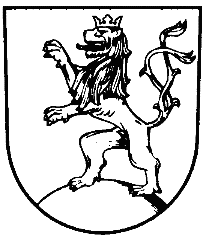 